Website nieuws 11, 2017                                                      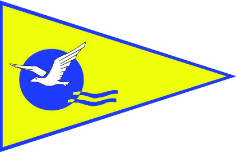 Aalsmeer, 2 juli 2017Extra ALV 30 juni 2017U bent op de hoogte gesteld van deze extra te houden ALV en de motie van wantrouwen die is opgebracht door Harro van der Vosse en Rob Deijs namens vele andere leden.De motie is op deze ALV in stemming gebracht.Er waren 102 stemgerechtigde leden aanwezig ( incl bestuur). Het bestuur ( 6 leden) heeft uiteraard niet gestemd over deze motie. De stemming heeft schriftelijk plaats gevonden en de uitslag is als volgt:- Voor de motie zijn 30 stemmen geteld.- Er is 1 onthouding geteld. 1 stemformulier is niet ingeleverd.- Tegen de motie zijn 64 stemmen geteld.De motie is dus verworpen, het bestuur blijft in functie.Laat duidelijk zijn dat hier geen sprake is van winnaars of verliezers. Het bestuur ervaart deze motie als eenzwarte bladzijde in de geschiedenis van de vereniging.De ALV agenda punten 1) Betaling aan Leden en/of 2) Gaan wij leden betalen voor hun werkzaamheden/vrijwilligerswerk zijn niet behandeld. Het bestuur komt daar op terug uiteraard.Het bestuur dankt u voor het vertrouwen en realiseert zich terdege dat wij er zijn voor het belang van de vereniging en dat daar ook naar gehandeld wordt binnen de kaders van onze reglementen.Indien u ergens vragen over heeft, willen wij u met klem verzoeken om ons persoonlijk aan te spreken. Zodat we eventuele onduidelijkheden of zorgen kunnen oppakken/wegnemen voordat dit gaat escaleren.De ultieme taak van alle leden en het bestuur is het werken aan het terugbrengen van de goede sfeer en de gezelligheid binnen de vereniging.Met vriendelijk groet,Het bestuurGeachte leden,In aanvulling op de tekst van het bestuur het volgende:Na de ALV, waarin geen besluit is genomen over betaling van leden, heb ik met een aantal ‘vrijwilligers’ gesproken over het havenmeesterschap. Ik merk dat de animo om hernieuwd te beginnen aan vrijwilligerswerk, zoals het havenmeesterschap, voorlopig uitgesteld wordt. Daardoor maak ik mij zorgen over de invulling van het resterend deel van het huidige seizoen. Er komt een moment dat er geen dagelijkse controle op de haven meer is, geen legionellatest gedaan kan worden en geen andere dagelijkse werkzaamheden die normaal door vrijwilligers gedaan worden.Daarom doe ik hierbij een oproep voor havenmeesters in de maanden juli, augustus, september en oktober. Dit kan zowel voor een volle week of in overleg als deeltijd. Voel je je aangesproken om de haven goed te laten draaien, meldt je dan aan bij mij. Samen kunnen we de schouders er onder zetten, dat ondanks alle commotie, we een goed lopende haven hebben en een mooi watersportseizoen.Met vriendelijke groet,Hans SchreuderHavencommissaris WV Schiphol.GSM: 0628644994